Matematyka – kl. VII - 25.03.2020r.WAŻNE!!!!Proszę zalogować się na skrzynkę mailową i dokończyć rejestrację na portalu: epodreczniki.plW razie problemów proszę napisać na adres: nauczycielspd@wp.plTemat: Zadania tekstowe.Proszę przeczytać poniższe informacje (informacja z podręcznika ze str. 197   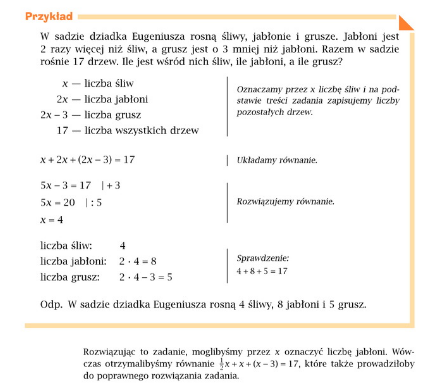 Następnie proszę zrobić zadania w zeszycie ćwiczeń na stronie 48.Podpowiedź do zad 1.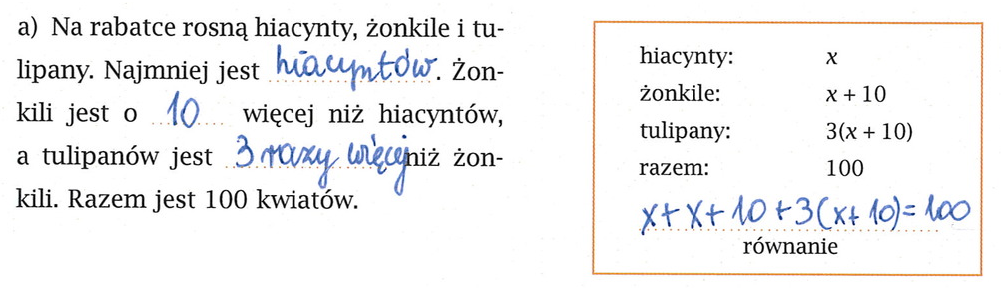 I częściowo do zad. 2.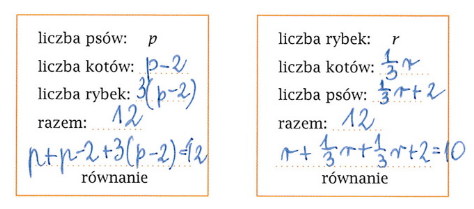 Ponadto:Aby utrwalić już zdobytą wiedzę, możecie wykonywać ćwiczenia na poszczególnych stronach:Matematyczne ZOO	www.matzoo.pl
GWO – strefa ucznia	www.gwo.plSzalone liczby		www.szaloneliczby.pl